АДМИНИСТРАЦИЯ                                                           МУНИЦИПАЛЬНОГО РАЙОНА КРАСНОЯРСКИЙ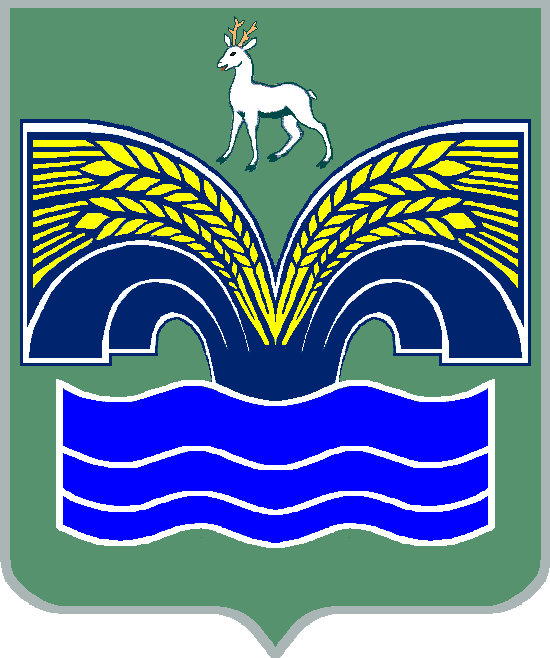 САМАРСКОЙ ОБЛАСТИПОСТАНОВЛЕНИЕ                                                  от 03.02.2021  №  15О внесении изменений в постановление администрации муниципального района Красноярский Самарской области от 10.08.2011 №742 «О создании «горячей» телефонной линии по вопросам противодействия коррупции на территории муниципального района Красноярский»В целях оптимизации работы телефонной линии по вопросам противодействия коррупции на территории муниципального района Красноярский Самарской области, в соответствии с  пунктом 3 части 4 статьи 36 Федерального закона от 06.10.2003 №131-ФЗ «Об общих принципах организации местного самоуправления в Российской Федерации», пунктом 5 статьи 44 Устава муниципального района Красноярский Самарской области, принятого решением Собрания представителей муниципального района Красноярский Самарской области от 14.05.2015 № 20-СП, Администрация муниципального района Красноярский Самарской области ПОСТАНОВЛЯЕТ:1.Внести изменения в постановление администрации муниципального района Красноярский Самарской области от 10.08.2011 №742 «О создании «горячей» телефонной линии по вопросам противодействия коррупции на территории муниципального района Красноярский» (с изменениями от 28.07.2017 № 984, от 05.02.2019 № 19, от 14.01.2020 № 2):пункт 2 изложить в следующей редакции:«2. Определить номер телефона «горячей» линии по вопросам противодействия коррупции в администрации муниципального района Красноярский Самарской области 2-08-70 с режимом работы с 8-00 до 16-00 часов в рабочие дни.»;пункт 3 изложить в следующей редакции:«3. Назначить Карпову Екатерину Александровну – начальника отдела по работе с обращениями граждан – общественной приемной администрации муниципального района Красноярский Самарской области ответственной за:- обеспечение деятельности «горячей» телефонной линии по вопросам противодействия коррупции.»;пункт 5 изложить в следующей редакции:«5. Контроль за исполнением настоящего постановления возложить на первого заместителя Главы муниципального района Красноярский Самарской области Домнина Д.В.».2. Признать утратившими силу: постановление администрации муниципального района Красноярский Самарской области от 28.07.2017  № 984 «О внесении изменений в постановление администрации муниципального района Красноярский Самарской области от 10.08.2011 №742 «О создании «горячей» телефонной линии по вопросам противодействия коррупции на территории муниципального района Красноярский» (с изменениями от 24.01.2013 № 43, от 16.01.2014 № 25)»;постановление администрации муниципального района Красноярский Самарской области от 05.02.2019 № 19 «О внесении изменений в постановление администрации муниципального района Красноярский Самарской области от 10.08.2011 №742 «О создании «горячей» телефонной линии по вопросам противодействия коррупции на территории муниципального района Красноярский» (с изменениями от 16.01.2014 № 25, от 28.07.2017 № 984)»; постановление администрации муниципального района Красноярский Самарской области от 14.01.2020 № 2 «О внесении изменений в постановление администрации муниципального района Красноярский Самарской области от 10.08.2011 №742 «О создании «горячей» телефонной линии по вопросам противодействия коррупции на территории муниципального района Красноярский» (с изменениями от 28.07.2017 № 984, от 05.02.2019 № 19)».3. Опубликовать настоящее постановление в газете «Красноярский вестник» и разместить на официальном сайте администрации муниципального района Красноярский Самарской области в сети Интернет. Глава района                                                                                       М.В.БелоусовМинченя 21526